ΘΕΜΑ: « Διευκρινίσεις σχετικά με την επιλογή υποψηφίων Υποδιευθυντών  Σχολικών Μονάδων Πρωτοβάθμιας »Σε συνέχεια της αριθμ. Φ.361.22 / 26 / 79840 / Ε3 / 19-5-2015                                                             ( ΦΕΚ 915 Β΄) Υπουργικής Απόφασης που αφορά στην επιλογή των υποψηφίων Υποδιευθυντών όλων των τύπων Σχολικών Μονάδων Πρωτοβάθμιας και Δευτεροβάθμιας Εκπαίδευσης και Εργαστηριακών Κέντρων, σας γνωρίζουμε, ότι οι προϋποθέσεις επιλογής και τοποθέτησης των Υποδιευθυντών σχολικών μονάδων Πρωτοβάθμιας Εκπαίδευσης, έχουν ως ακολούθως:Προκήρυξη - Χρόνος υποβολής αιτήσεωνΑ) Ο οικείος Διευθυντής Εκπαίδευσης προσκαλεί τους εκπαιδευτικούς της Πρωτοβάθμιας Εκπαίδευσης που έχουν τα τυπικά προσόντα και επιθυμούν να ασκήσουν καθήκοντα υποδιευθυντή, να υποβάλουν σχετική αίτηση υποψηφιότητας για τη σχολική μονάδα όπου ανήκουν οργανικά στον Διευθυντή της εν λόγω σχολικής μονάδας, από την 18η Ιουνίου 2015 έως και την 19η Ιουνίου 2015.Η  πρόσκληση αναρτάται στην ιστοσελίδα της Διεύθυνσης Εκπαίδευσης και κοινοποιείται σε όλες τις σχολικές μονάδες αρμοδιότητάς της.Διευκρινίζεται ότι η διαδικασία επιλογής Υποδιευθυντών Σχολικών μονάδων θα πραγματοποιηθεί στις μονάδες της Πρωτοβάθμιας Εκπαίδευσης την 19η Ιουνίου 2015. Επισημαίνουμε επίσης την ανάγκη προσεκτικής μελέτης και απαρέγκλιτης τήρησης των ρυθμίσεων του ν. 4327/2015, έτσι ώστε να αποφευχθούν τυχόν προβλήματα στη διαδικασία επιλογής. Προκηρυσσόμενες θέσειςΟι θέσεις των υποδιευθυντών σχολικών μονάδων Πρωτοβάθμιας Εκπαίδευσης προκηρύσσονται σύμφωνα με τα προβλεπόμενα από τις ισχύουσες διατάξεις.  Από τις διατάξεις αυτές προκύπτει ότι ο νομοθέτης καθορίζει την προϋπόθεση της ύπαρξης θέσης υποδιευθυντή με βάση τις ανάγκες λειτουργίας των σχολείων σύμφωνα με τον αριθμό των τμημάτων, όπως αυτά προσδιορίζονται από τον αριθμό των μαθητών. Επομένως, για την προκήρυξη θέσης υποδιευθυντή σχολικής μονάδας Πρωτοβάθμιας Εκπαίδευσης λαμβάνονται υπόψη οι πραγματικές συνθήκες λειτουργίας της σχολικής μονάδας, όπως αυτές διαμορφώνονται με βάση το μαθητικό δυναμικό της τρέχουσας σχολικής χρονιάς.   Προϋποθέσεις επιλογής (άρθρο 17 του ν.4327/2015) 	Ως υποδιευθυντές δημοτικών σχολείων, επιλέγονται εκπαιδευτικοί με οκταετή τουλάχιστον διδακτική υπηρεσία που υπηρετούν κατά το χρόνο επιλογής σε οργανική θέση, την οποία αφορά η επιλογή.	Ειδικά για τις Σ.Μ.Ε.Α.Ε. ως υποδιευθυντές μπορούν να επιλέγονται και μέλη Ε.Ε.Π. με οκταετή (8) τουλάχιστον εκπαιδευτική υπηρεσία που υπηρετούν κατά το χρόνο επιλογής σε οργανική θέση ή θέση επί θητεία στη Σ.Μ.Ε.Α.Ε., την οποία αφορά η επιλογή.Αν οι εκπαιδευτικοί της σχολικής μονάδας δεν πληρούν την προϋπόθεση της οκταετούς διδακτικής υπηρεσίας, υποψήφιοι μπορεί να είναι και εκπαιδευτικοί με μικρότερο χρόνο υπηρεσίας.Δεν επιλέγεται ως στέλεχος της εκπαίδευσης εκπαιδευτικός, ο οποίος έχει καταδικαστεί τελεσίδικα για πειθαρχικό παράπτωμα με την ποινή της προσωρινής ή της οριστικής παύσης, σύμφωνα με τα οριζόμενα στο άρθρο 109 του Υπαλληλικού Κώδικα (κ.ν. 3528/2007, Α΄ 26) ή για τον οποίον συντρέχουν τα κωλύματα διορισμού της παραγράφου 1 του άρθρου 8 του ίδιου Κώδικα. Επίσης, δεν επιλέγεται ως στέλεχος της εκπαίδευσης, εκπαιδευτικός, του οποίου τα πιστοποιητικά των αντικειμενικών κριτηρίων που προσκομίζονται κατά τη διαδικασία επιλογής είναι πλαστά ή αναληθή με σκοπό την παραπλάνηση της υπηρεσίας.Όπου στις διατάξεις του ν.4327/2015 προβλέπεται εκπαιδευτική υπηρεσία, υπολογίζεται η προϋπηρεσία τόσο στη δημόσια όσο και στην ιδιωτική εκπαίδευση, καθώς και η προϋπηρεσία των υποψηφίων ως προσωρινών αναπληρωτών και ωρομισθίων με αναγωγή στο υποχρεωτικό εβδομαδιαίο ωράριο διδασκαλίας. Όπου στις διατάξεις του προαναφερόμενου νόμου προβλέπεται διδακτική υπηρεσία, λογίζεται: α) η άσκηση διδακτικού έργου σε μονάδες Πρωτοβάθμιας και Δευτεροβάθμιας Εκπαίδευσης, β) οι άδειες κύησης, λοχείας, ανατροφής τέκνου, γ) η θητεία σχολικού συμβούλου, δ) η θητεία σε Κέντρα Περιβαλλοντικής Εκπαίδευσης (Κ.Π.Ε.), ε) η θητεία σε θέσεις Υπευθύνων Περιβαλλοντικής Εκπαίδευσης, Αγωγής, Υγείας, Πολιτιστικών θεμάτων και σχολικών δραστηριοτήτων, στ) η θητεία των  υπευθύνων ΓΡΑΣΕΠ, ΚΕΣΥΠ, ΣΕΠ, ΚΕΠΛΗΝΕΤ, ΕΚΦΕ και Συμβουλευτικών Σταθμών Νέων.Όπου στις ίδιες διατάξεις προβλέπεται εκπαιδευτική ή διδακτική υπηρεσία σε Σ.Μ.Ε.Α.Ε. ή ΚΕ.Δ.Δ.Υ., υπολογίζεται η υπηρεσία των υποψηφίων σε Κέντρα Διάγνωσης, Αξιολόγησης και Υποστήριξης (Κ.Δ.Α.Υ.) ή ΚΕ.Δ.Δ.Υ., σε αυτοτελείς Σ.Μ.Ε.Α.Ε., σε Τμήματα Ένταξης, σε προγράμματα παράλληλης στήριξης, σε προγράμματα διδασκαλίας στο σπίτι ή στις εκπαιδευτικές δομές Ε.Α.Ε. που προβλέπονται στην περίπτωση β΄ της παρ. 4 του άρθρου 6 του ν. 3699/2008 (Α΄ 199).Οι προϋποθέσεις και τα κριτήρια επιλογής πρέπει να συντρέχουν κατά τη λήξη της προθεσμίας υποβολής των αιτήσεων υποψηφιοτήτων. Τα κωλύματα επιλογής της παραγράφου 6 του άρθρου 17 του ν.4327/2015 δεν πρέπει να συντρέχουν τόσο κατά το χρόνο λήξης της προθεσμίας υποβολής της αίτησης υποψηφιότητας όσο και κατά το χρόνο τοποθέτησης από το αρμόδιο όργανο.Κριτήρια επιλογής (άρθρο 20 του ν.4327/2015)Κριτήρια επιλογής των υποδιευθυντών σχολικών μονάδων Πρωτοβάθμιας Εκπαίδευσης, είναι ιδίως η προσωπικότητα και η γενική συγκρότηση του υποψηφίου, η ικανότητα του υποψηφίου να αναλαμβάνει πρωτοβουλίες, να επιλύει προβλήματα (διδακτικά, διοικητικά, οργανωτικά, λειτουργικά κ.λπ.), να δημιουργεί κατάλληλο παιδαγωγικό περιβάλλον και να εμπνέει τους εκπαιδευτικούς κατά την άσκηση των καθηκόντων τους. Βασικό κριτήριο είναι η γνώση του αντικειμένου του προς άσκηση έργου, η οποία συνάγεται από: α) την επιστημονική – παιδαγωγική συγκρότηση του υποψηφίου και κυρίως το επίπεδο των σπουδών και γενικότερα τις σπουδές του, την ύπαρξη σπουδών ή επιμορφώσεων στην οργάνωση και διοίκηση της εκπαίδευσης και την πιστοποιημένη γνώση ξένων γλωσσών και Τ.Π.Ε., υλοποίηση εκπαιδευτικών προγραμμάτων και εφαρμογή καινοτομιών, συμμετοχή σε συμβούλια, επιτροπές ή ομάδες εργασίας, κοινωνική και συνδικαλιστική δράση, συμμετοχή σε όργανα διοίκησης επιστημονικών και εκπαιδευτικών οργανώσεων ή σε όργανα λαϊκής συμμετοχής και επίσημες διακρίσεις και β) την υπηρεσιακή κατάσταση και τη διοικητική εμπειρία, όπως προκύπτει από τη συνολική εκπαιδευτική υπηρεσία του υποψηφίου αλλά και την προϋπηρεσία σε άσκηση διοικητικού έργου.Κρίση και επιλογή (άρθρο 25 του ν.4327/2015)Ο σύλλογος των διδασκόντων κάθε σχολικής μονάδας, σε συνεδρίασή του και με βάση τα κριτήρια του άρθρου 20 του ν. 4327/2015, αφού συγκροτήσει εφορευτική επιτροπή, προβαίνει σε μυστική ψηφοφορία και συντάσσει την αιτιολογημένη, βάση του αποτελέσματος της ψηφοφορίας, απόφαση επιλογής υποδιευθυντή. Η απόφαση του Συλλόγου διδασκόντων μαζί με το πρακτικό της επιλογής διαβιβάζονται από τον Πρόεδρο της εφορευτικής επιτροπής στο διευρυμένο ΠΥΣΠΕ, το οποίο διενεργεί τον έλεγχο της συνδρομής των προϋποθέσεων και της νομιμότητας της διαδικασίας διαμόρφωσης της απόφασης.Σε περίπτωση που το διευρυμένο ΠΥΣΠΕ εγκρίνει την επιλογή του συλλόγου των διδασκόντων, επικυρώνει με πράξη του την τοποθέτηση. Σε αντίθετη περίπτωση θα πρέπει να αιτιολογήσει πλήρως την απόφασή του αυτή προς τον Περιφερειακό Διευθυντή Εκπαίδευσης, ο οποίος παίρνει την τελική απόφαση. Αν ο σύλλογος των διδασκόντων παραλείψει να υποβάλει πρόταση, η τοποθέτηση γίνεται με απόφαση του οικείου Διευθυντή εκπαίδευσης, ύστερα από πρόταση του οικείου υπηρεσιακού συμβουλίου, το οποίο λαμβάνει υπόψη τα προβλεπόμενα κριτήρια.Συνεδρίαση του συλλόγου διδασκόντωνΟ σύλλογος βρίσκεται σε νόμιμη απαρτία και οι αποφάσεις του είναι έγκυρες, όταν τα παρόντα μέλη είναι περισσότερα από τα απόντα.Ο ΣΔ συγκαλείται σε συνεδρίαση ύστερα από πρόσκληση του διευθυντή (προέδρου). Επειδή η συγκεκριμένη συνεδρίαση είναι έκτακτη, η γνωστοποίηση γίνεται ή με ανάρτηση της πρόσκλησης στον πίνακα ανακοινώσεων του σχολείου ή με προφορική ειδοποίηση.Οι αποφάσεις του ΣΔ λαμβάνονται με απλή πλειοψηφία των παρόντων. Όταν οι προτάσεις είναι περισσότερες και καμιά δε συγκεντρώνει την απόλυτη πλειοψηφία, η ψηφοφορία επαναλαμβάνεται ανάμεσα στις δυο επικρατέστερες. Το μέλος που απέχει από την ψηφοφορία θεωρείται απόν.Οι αποφάσεις του ΣΔ καταχωρούνται στο βιβλίο πράξεων του Συλλόγου και υπογράφονται υποχρεωτικά από τον πρόεδρο, το γραμματέα και τα παρόντα μέλη. Στην ίδια πράξη καταχωρούνται και οι απόψεις της μειοψηφίας, αν ζητηθεί.Επιλογή προϊσταμένων ολιγοθεσίων δημοτικών σχολείων και νηπιαγωγείωνΟ χρόνος έναρξης της διαδικασίας επιλογής και τοποθέτησης προϊσταμένων ολιγοθεσίων δημοτικών σχολείων και νηπιαγωγείων θα καθοριστεί με επόμενη εγκύκλιο.                                                                              Ο ΑΝΑΠΛΗΡΩΤΗΣ ΥΠΟΥΡΓΟΣ                                                                                   ΑΝΑΣΤΑΣΙΟΣ ΚΟΥΡΑΚΗΣΕΣΩΤΕΡΙΚΗ ΔΙΑΝΟΜΗ:1) Γραφείο Υπουργού2) Γραφείο Αναπληρωτή Υπουργού3) Γραφείο Γενικού Γραμματέα4) Γραφείο Γενικής Διευθύντριας Π.Ε. & Δ.Ε.5) Αυτοτελές Τμήμα Στελεχών Εκπαίδευσης Α/θμιας και Β/θμιας Εκπαίδευσης6) Δ/νση Θρησκευτικής Εκπαίδευσης7) Δ/νση Ειδικής Αγωγής και Εκπαίδευσης8) Δ/νση Παιδείας Ομογενών, ΔιαπολιτισμικήςΕκπαίδευσης, Ξένων και Μειονοτικών Σχολείων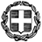 ΕΛΛΗΝΙΚΗ ΔΗΜΟΚΡΑΤΙΑΥΠΟΥΡΓΕΙΟ  ΠΟΛΙΤΙΣΜΟΥ, ΠΑΙΔΕΙΑΣ ΚΑΙ ΘΡΗΣΚΕΥΜΑΤΩΝ-----ΓΕΝΙΚΗ  ΔΙΕΥΘΥΝΣΗ  ΠΡΟΣΩΠΙΚΟΥΑ/ΘΜΙΑΣ  &  Β/ΘΜΙΑΣ  ΕΚΠΑΙΔΕΥΣΗΣΑΥΤΟΤΕΛΕΣ ΤΜΗΜΑ ΣΤΕΛΕΧΩΝ ΕΚΠΑΙΔΕΥΣΗΣΑ/ΘΜΙΑΣ  &  Β/ΘΜΙΑΣ  ΕΚΠΑΙΔΕΥΣΗΣ---------Α. Παπανδρέου 37151 80 ΜαρούσιΙστοσελίδα: http://www.minedu.gov.gr Τηλ:  210-3442125, 210-3442333,210-3442952,210-3442353,210-3442268Mail: dppe@minedu.gov.gr , stelexi@minedu.gov,gr Βαθμός Ασφαλείας:Να διατηρηθεί μέχρι:Μαρούσι,   16  – 6  - 2015 Αρ.Πρωτ.  Βαθμός Προτερ Φ.361.22/ 45 / 95435 /E3ΑΔΑ: 61ΤΝ465ΦΘ3-ΒΑΗ ΠΡΟΣ:  1. Περιφερειακές Διευθύνσεις                   Εκπαίδευσης                   όλης της χώρας                2. Διευθύνσεις Πρωτοβάθμιας                    Εκπαίδευσης                   όλης της χώρας 